Kavikulaguru Kalidas Sanskrit Vishwavidyalaya (University) Act 1997 Vitta va Lekha Samiti (Finance & Accounts Committee) 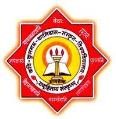 Sr.No.Sub SectionImageNamePosition1. 54(2)(a)(i) 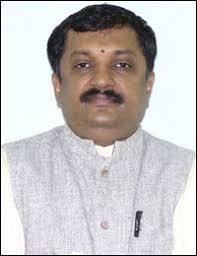 Prof. Shrinivasa Varkhedi Hon'ble Vice Chancellor, KKSU, Ramtek, Dist. Nagpur Adhyaksha 2. 54(2)(a)(ii) -Hon'ble Pro Vice Chancellor, KKSU, Ramtek, Dist. Nagpur Sadasya 3. 54(2)(a)(iii) -Joint/Deputy Secretary, Higher & Technical Education, Mantralaya, Mumbai. Sadasya 4. 54(2)(a)(iv) -Joint Director, Accounts & Treasuries, Civil Line, Nagpur Sadasya 5. 54(2)(a)(v) 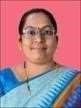 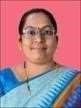 Prof. Kavita Holey, HoD, Faculty of Sanskrit & Sanskrit Literature, KKSU, Ramtek, Dist. Nagpur Sadasya 6. 54 (2)(a)(v) 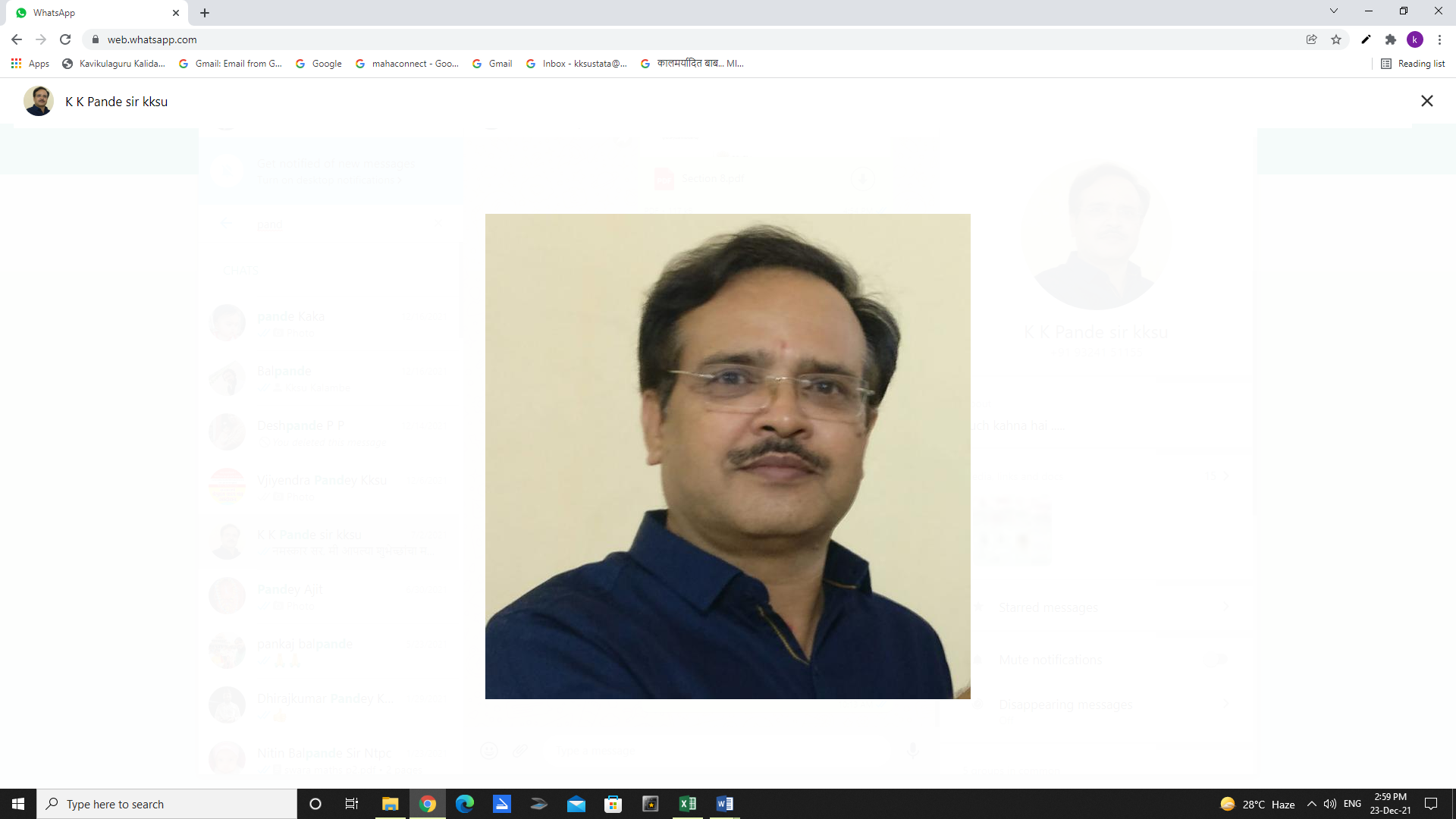 Prof. Krishnakumar Pandey Dean, Faculty of Ancient Indian Sciences and Fine Arts, KKSU, Ramtek, Dist. Nagpur Sadasya 7. 54(2)(a)(vi) 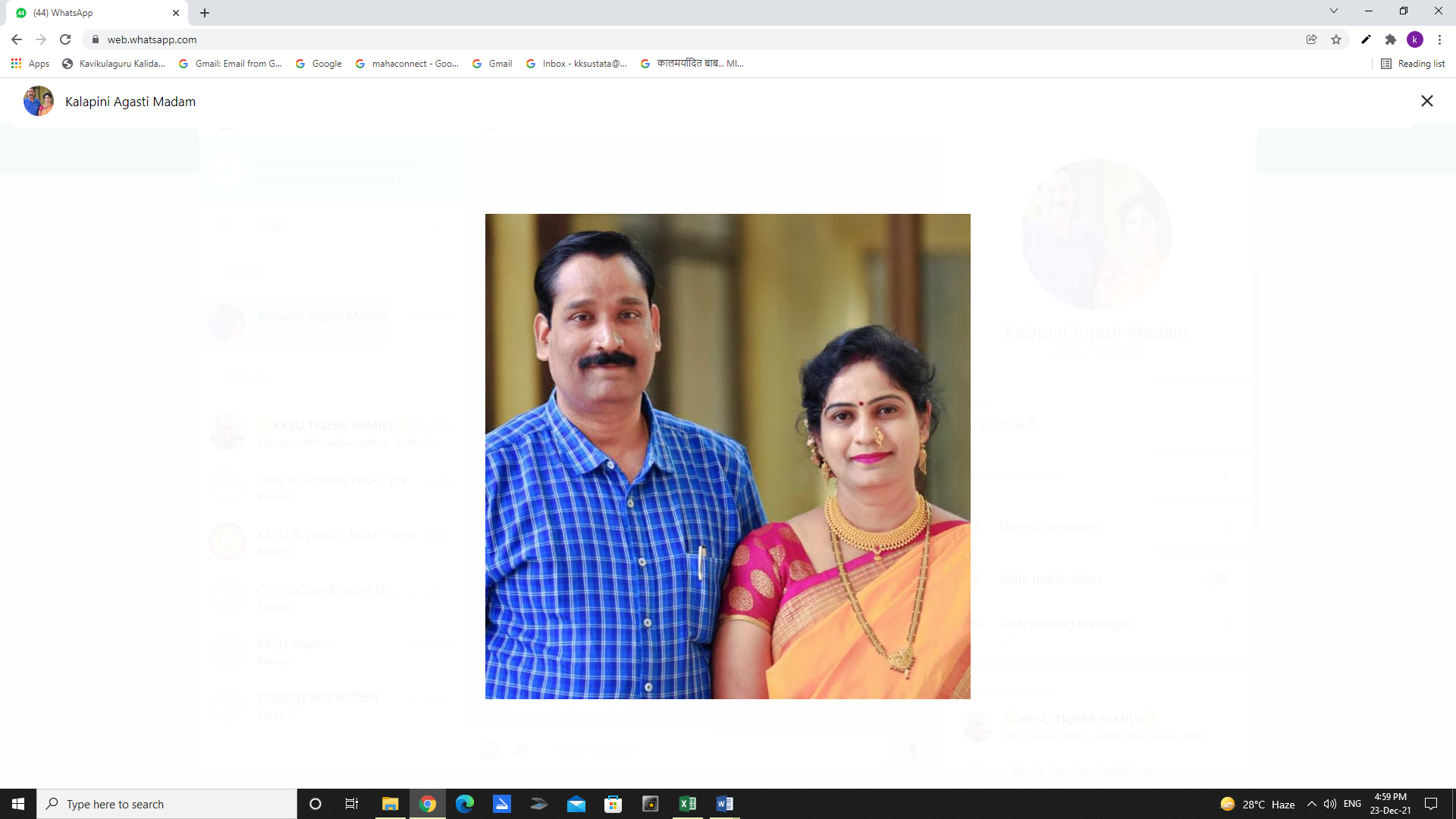 Prof.Kalapini AgastiHoD, Faculty of Indian Religion, Philosophy and Culture, KKSU, Ramtek, Dist. Nagpur Sadasya 8. 54(2)(a)(vi) 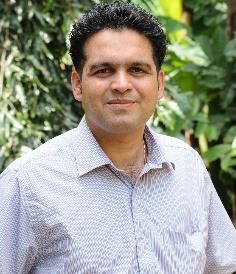 Prof. Prasad Gokhale, Director, BPD, KKSU, Ramtek, Dist. Nagpur Sadasya 9. 54(2)(a)(vii) 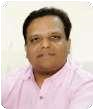 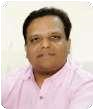 Dr. Ramchandra Joshi,Finance & Accounts Officer (I/c), KKSU, Ramtek, Dist. Nagpur Sachiv 